Compte Rendu du Conseil d’école Maternelle du Chat PerchéEn date du 21 mars 2019PrésentsEnseignants : Mme MazéasM GouzarchMme ChauvièreMme Le TortorecM Le PichonMme AndrieuxMme Buléon ATSEM :Mme MorinMme RèmeMairie :M BesnardMme RouxMme QuéguinerRPE : Mme Ménard Mme DrouetMme Huynh-Sabourin, secrétaire de séanceMme AnetExcusée Mme Le Sommier, Inspectrice Education NationaleOrdre du jourRentrée 2019Projet pédagogiqueQuestions diversesRentrée 2019Les 7 classes de l’école sont maintenuesL’école n’est pas soumise à l’ouverture ou fermeture d’une classeLes effectifs sont stables, ce qui permet le maintien des classes actuellesEn termes d’effectifs :Un nouvel enseignant titulaire sera nommé en Juin, pour la rentrée de septembre. Il ou elle remplacera Mme Buléon, qui était nommée à titre provisoire pour l’année 2018/2019Il n’y a pas de départ dans l’équipe (enseignants et ATSEM confondus)Projet pédagogiqueThème commun à l’école pour l’année : l’eauCe thème est travaillé dans les classes et agrémenté de sorties / animations tout au long de l’annéePremier trimestre : Spectacle « Clet et le bruit de la mer »Pour l’ensemble des 7 classes2 sessions ont été organisées pour en faire bénéficier les 7 classesCoût du spectacle par enfant : 5€Second trimestreCarnaval la semaine du 11 mars sur le thème de l’eau, pour les 3 classes de MS / GSSortie à Saint Malo le 19/03/2019Pour l’ensemble des 7 classesJournée en 2 parties : visite de l’aquarium le matin, et pêche à pieds l’après midiLes animations proposées par l’aquarium étaient différentes selon les classesTPS/PS + PS/MS : l’épuisette de Mme RoussetteMS + MS/GS : salade de merLes animations étaient couplées à une visite guidée de l’aquariumPique nique pour déjeunerLa pêche à pieds de l’après-midi était organisée et animée par l’aquarium égalementLes enfants ont pu patauger avec leurs bottes dans l’eau et observer la faune et la flore du littoralL’équipe enseignante partage les raisons qui l’a poussé à choisir Mars pour cette sortie, malgré les risques météo encourusVolonté de ne pas cumuler toutes les activités au 3e trimestreAquarium + fréquenté à partir d’avrilTarifs promotionnels proposés par l’aquarium si la sortie s’effectue avant fin mars (20% de réduction)Coût total de la sortie : 4000€Comprend les 4 cars, l’aquarium, les animationsTroisième trimestreVendredis 3 et 10 maiThème abordé : l’eau douceAnimation chez M Lefeuvre, guide naturaliste acignolaisAnimateur reconnu et déjà intervenu aux Champs LibresSortie prévue à la mare de M Lefeuvre, pour découvrir les animaux d’Acigné qui peuvent y vivreLa mare est aménagée, avec la faune et la flore localeDes parents accompagnateurs seront demandésLes déplacements des classes se feront en car sur la communeEn cours d’étude financière : coupler la journée avec Tricontine, car la mare ne peut pas accueillir des gros groupes d’un seul coupFête de l’école du 29/06Projet en cours de définitionSemaine de la maternelleA définirLiaison avec l’école élémentaire du Chevré en juinDes groupes de GS iront en classe de CPDes CP viendront faire la lecture dans les classes de MS / GSUn goûter MS / GS / CP aura lieu à la fin de la journéeRappel des financements obtenus en 2018 pour financer la vie scolaire et les activités de l’écoleNombre d’enfants inscrits en maternelle : 191Par l’OCCECotisation laissée au libre de choix des parents en début d’annéePar l’Apeche – association des parents d’élèves du chat chevréDon de 21 € par élèvePar la Mairie 33€ par élèves pour les fournitures2,45 € par élève pour l’achat de livres8€ par élève l’ensemble des sorties scolairesLa coopérative scolaire se retrouve toujours à l’équilibreAucun financement n’est demandé aux familles en complément pour les sortiesQuestions diverses RPEProjet d'écoleLes parents d'élèves ont grandement apprécié les travaux et projets qui ont été fait en communs dans les différentes classes. Les enfants sont ravis d'aller de temps en temps dans d'autres classes, et cela leur apporte beaucoup. Les parents remercient les enseignants de leur implication dans ces projets.Bonbons / sucreriesLes parents ont constaté que des bonbons avaient été distribués assez souvent ces derniers temps. Certains enfants les consommaient autour de 11h, ce qui ne leur permet pas de faire un déjeuner complet. La distribution de bonbons en classe est-elle à la discrétion de chaque enseignant ? Est-ce qu'il serait possible de mettre les bonbons dans les sacs, pour ainsi laisser la liberté aux parents de décider de les donner ou non ?Réponse de l’équipe enseignante :Il n’y a pas de règle globale appliquée pour l’ensemble de l’école. Ce sujet est à la discrétion de chaque enseignantDe la même façon, il n’y a pas de directive nationale à appliquer dans les écoles dans le cadre d’un plan nutrition santéLes enseignants souhaitent conserver les goûter d’anniversaire, qui sont un moment d’échange et de convivialité. Tous les enfants ne ramènent pas forcément de bonbons, et tous les enfants n’emmènent pas forcément de gâteaux, préférant donner des bonbons à ses camaradesDe façon générale, les goûters sont ciblés une fois par mois dans les classes, pour éviter les débordements. Toutefois, si certains excès sont constatés, les parents sont invités à en discuter directement avec les enseignantsEcole du socleDes informations circulent actuellement à propos des fusions (rapides) entre les écoles maternelles et élémentaires avec leur collège de rattachement dans le cadre de la création des écoles du socle. Pouvez-vous nous en dire un peu plus sur le sujet : en quoi consiste réellement cette reforme? Dans quelles mesures va-t-elle impacter le quotidien des enfants et de l'école? Les écoles d'Acigné sont-elles concernées et sous quel délais?L’équipe enseignante ne dispose pas à ce jour d’éléments concrets à partager avec les parents. Il sera à suivre avec l’actualitéEcrans	Les parents ont fait remonter leurs inquiétudes relatives au visionnage de dessins animés sur la pause du midi : sensés n'être proposés qu'en cas de pluie, la fréquence de ces visionnages semble être plus importante et ne pas être uniquement liée au mauvais temps. Par ailleurs, certains dessins animés diffusés ont paru peu adaptés à l'âge des enfants. Pouvez-vous apporter des précisions sur les choix effectués (fréquence, nature du dessin animé, alternative proposée....)?De plus, les parents émettant des doutes quant à l'intérêt pédagogique des écrans, serait-il possible d'envisager d'autres alternatives : coloriages, jeux de société...?La mairie, responsable du temps périscolaire, indique que beaucoup d’activités sont déjà proposées dans l’établissement, sur l’heure du déjeuner :De la lecture, avec Lire et Faire lireLes TAPI / TAPOLes APCLa mairie partage les éléments chiffrés suivants sur les effectifs du midiPS Tous les enfants de petite section vont déjeuner à 11h45, et vont directement à la sieste à la fin de leur repasMS / GS sont répartis comme suit :10/12 enfants lors des TAPO24 enfants aux TAPI24 dans les APC, 2 fois par semaineGroupes de 10 par 10 avec Lire et Faire LireAccueil collectifLimitation de salles le midi (pas dans les classes)La mairie explique que le temps périscolaire est un accueil collectif, et qu’il n’est pas possible de planifier des activités à la carte selon chaque enfantLe temps du midi est réparti au sein de l’établissement scolaire, et est donc contraint également par l’espace disponible (2 salles TPI / TAPO, la salle de motricité lorsque disponible, la bibliothèque de l’école lorsque disponible, et la cours de récréation)Utilisation des écransL’équipe peut avoir recours aux écrans par mauvais temps (froid, pluie), et est toujours fait à titre occasionnelLe temps d’écran est toujours limité à 20 min au maximumIl est utilisé en bibliothèque pour occuper en moyenne 60 enfants, en remplacement de la récréation en extérieurC’est un choix de l’équipe de privilégier un mode « simple » de garderie des enfants en intérieur, très ponctuellement, plutôt que de les mettre dehors dans des conditions météorologiques difficilesAu vu des contraintes de locaux, il est difficile dans la bibliothèque de proposer une autre activité qui puisse capter 60 enfants en même tempsSi des parents ont des interrogations sur le temps du midi, ils peuvent solliciter une visite organisée par la mairie, car c’est tout à fait possible et cela a déjà été fait, précise Mme Roux.La mairie indique également que si la majorité des parents l’exprime, les écrans peuvent être supprimés et les enfants resteront toujours dehors, quelque soit le tempsLes parents d’élèves précisent que le choix du média visionné paraît également inadapté aux âges des enfantsLes médias proposés sont dans la médiathèque de l’écoleLes différentes parties conviennent en séance d’identifier les vidéos dont dispose l’école pour que les parents soient informés des films / dessins animés qui peuvent être diffusés aux enfantsTravaux pôle enfancePendant les travaux, les services de garderies se tiendront dans les écoles municipales. Avez-vous plus de détails sur l'organisation à partager ?Les élèves de maternelle occuperont les locaux de l’école maternelle, les élèves de l’élémentaire occuperont les locaux de l’école élémentaire.Les salles de classe ne seront pas investies pour ne pas perturber la vie scolaire en place et l’organisation du ménage des locauxCalendrier des déménagements et réorganisation en cours2/04 : déménagement salle « point rencontre maternelle » vers l’espace jeunes3/04 : déménagement de la Halte Garderie Farandole vers l’école maternelle6/04 : déménagement global du pôle enfance actuel vers l’espace jeune et les écoles8/04 : Accueil vacances 2 sites d’accueils sont prévus : élémentaire et maternelle, impliquant une séparation des équipes23/04 : Services de garderie matin et soir dans les locaux de l’écoleLa salle de motricité, la bibliothèque de l’école et les salles TAPI TAPO sont partagées  le périscolaire, le centre de loisirs et la Halte Garderie FarandoleUne information aux familles est à venirDes fléchages / repères visuels seront disposés pour aiguiller les parentsLes goûters des maternelles et élémentaires seront pris au restaurant municipal, de 16h à 17hGarderie du soirRécréation dans la salle motricité ou la cours de récréationLes enfants ne pourront être récupérés qu’à partir de 17h, après le retour du REMGarderie du mercrediDans les salles TAPI TAPOPour toute cette phase transitoire pendant les travaux du pôle enfance, des recrutements auront lieu pour renforcer les équipes d’animateurs, répartis entre plusieurs sites et sallesDate prévisionnelle des travaux : Avril 2019 à février 2020GarderieLes parents ont constaté des dysfonctionnements dans le cadre des accueils périscolaires : défaut de surveillance (notamment dans la cour), violence verbale envers les enfants, phénomène de "tête de turc" sur certains enfants, cris... Les remarques directes de certains parents auprès des animateurs n'ayant pas porté écho, que pouvez-vous proposer ?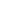 Les RPE précisent que ces faits ont été constatés sur la garderie du soirLa mairie indique que des recrutements ont été faits pour suivre l’effectif croissant des enfants accueillis en garderieLa mairie précise qu’il n’y a pas beaucoup de changements dans l’équipe d’animateurs, qui tend à se stabiliser 9 encadrants en tout1 encadrant pour 12 enfants en moyenne, ce qui est + que les règlementations gouvernementales (1 animateur pour 14 enfants)Les horaires des animateurs sont ajustés en fonction du nombre d’enfants en cours d’accueil (+ d’animateurs au démarrage de la garderie du soir, qui partent de façon échelonnée, ce qui correspond à une décroissance d’enfants en fin de journée également)Le recrutement des animateurs suit 3 principes : savoir être, savoir faire, savoir direUne vigilance est apportée au langage et également aux tenues vestimentaires, suite à des remarques remontées par des parents les années passéesLes équipes ont pour consigne de se disperser dans la cours, afin d’assurer une surveillance répartie. Un rappel sera fait auprès des équipesLa directrice Mme Queguiner, invite les parents à se manifester directement si des problèmes ou questions surviennent. Elle peut également se rendre disponible lors de ses permanences en mairie le matin en semaine, il ne faut pas hésiterPour information, les animateurs du centre de loisir disposent de formation adéquates à leur activité et conforme à la règlementation nationale. Ils doivent être titulaires d’un BAFA ou CAP enfance, ou Brevet Pro de l’animationPortail FamilleSuite à la rencontre entre RPE et représentants municipaux du 5 mars, la mairie tient à communiquer quelques informations relatives au portail familleLa période de test se terminera au 31 mars. La surfacturation sera effective au 1er avrilUne communication aux parents sera faite au plus tard le 29 marsLa mairie a décidé une simplification du dispositif sur la nature du justificatif à fournir en cas d’absenceLe matin de l’absence, il est demandé aux parents de prévenir les services municipaux par mail, avant 9h (par téléphone si email non fonctionnel)L’enfant ne doit pas être présent en classe égalementUn certificat médical ne sera plus exigé dans ce cas précisAucune facturation ni majoration ne sera appliquéeSi l’enfant s’absente en cours de journée à la demande des équipes enseignantes, il n’y aura pas de surfacturation égalementLes RPE remercient la mairie d’avoir su écouter et prendre en compte les inquiétudes des parentsPoint d’attention à remonter aux parents : attention à la double inscription ! (ex : garderie du soir et étude), cela engendrera la double facturation alors que l’enfant ne participe qu’à l’un ou l’autre